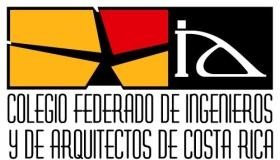 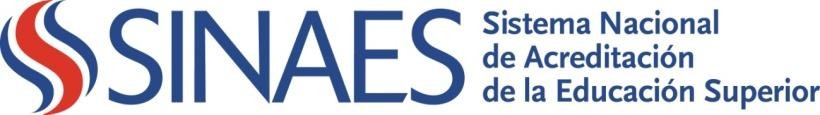 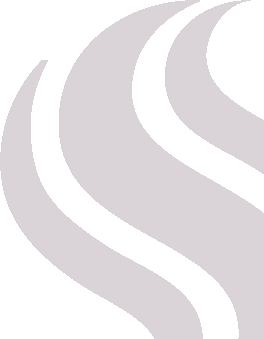 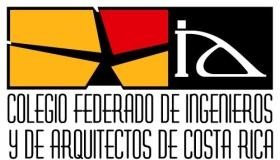 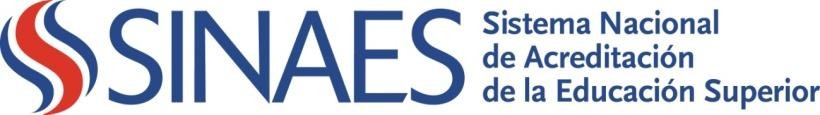 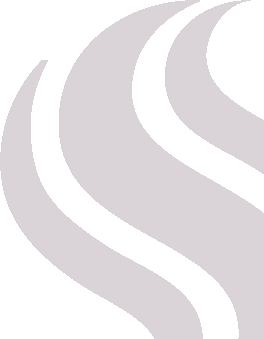 GUÍA PARA LA AUTOEVALUACIÓNDE CARRERAS DE ARQUITECTURA Y DE   INGENIERÍA- con fines de acreditación oficial Julio 2010. Actualizada a agosto 2023Tabla de ContenidoLa acreditación ante el SINAESEl otorgamiento de la condición de carrera oficialmente acreditada constituye el reconocimiento público que SINAES –como único ente facultado para ello por dos leyes de la República (No. Ley 8256 y 8798)– brinda a las carreras de las universidades costarricenses que, mediante procesos conjuntos y normados de autoevaluación y de evaluación externa, demuestran fehacientemente que brindan un servicio educativo de calidad y que tienen un compromiso demostrado con la mejora permanente.La autoevaluación y la evaluación externa conforman parte del proceso de acreditación oficial y se realizan teniendo como referente obligado los criterios y estándares establecidos por el Consejo Nacional de Acreditación, previamente consensuados con las instituciones adherentes de educación superior y que son reconocidos y aceptados internacionalmente. (Propiamente para la etapa de evaluación externa SINAES ha elaborado la Guía de Evaluación Externa disponible en el sitio www.sinaes.ac.cr ).La declaración de fe pública de calidad, que entraña la concesión del carácter de carrera oficialmente acreditada que otorga el SINAES, constituye un invaluable instrumento de legitimación de las instituciones de educación superior frente a la sociedad costarricense y a la comunidad académica internacional, así como una garantía de excelencia para los beneficiarios de sus servicios.La participación en un proceso de acreditación oficial comprende una acción conjunta y permanente de la Universidad y del SINAES en procura de más altos rangos de calidad  que – en el ejercicio responsable de su autonomía – nutre a las instituciones de educación superior con valiosos elementos para el mejor cumplimiento de su responsabilidad de autorregularse y de mejorar su calidad, de subsanar las debilidades y de fortalecer los aciertos de su oferta académica.Por ser esencialmente un proceso conjunto y permanente de búsqueda de la excelencia, la acreditación oficial que realiza el SINAES constituye un valioso instrumento para retroalimentar, enriquecer y estimular las tareas de mejoramiento integral que realizan las instituciones de educación superior, en consecuencia, la acreditación oficial no es ni debe confundirse con un simple control que el Estado ejerce para velar por el servicio educativo que reciben los ciudadanos.La acreditación oficial constituye un proceso que comprende, regularmente, cuatro etapas, dieciocho fases y múltiples acciones:   La primera etapa o etapa inicial corresponde a la información, motivación, sensibilización, reflexión interna de la comunidad académica de la carrera, decisión consensuada de participación y aval de las autoridades rectoras de la Institución.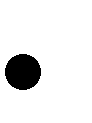    La segunda etapa corresponde a la autoevaluación que realizan los actores involucrados en la carrera que se ha sometido al proceso de acreditación: académicos, investigadores, administradores, estudiantes, egresados, colegios profesionales universitarios, empleadores, entre otros.   La tercera etapa del proceso de acreditación oficial corresponde a la evaluación externa, cuyos propósitos son: por una parte, la validación que realizan pares académicos externos internacionales tanto de la etapa de autoevaluación como del Informe resultante de ésta y, por otra parte, la evaluación directa e in situ de la carrera.   La cuarta etapa o etapa de acreditación y mejoramiento continuo comprende la valoración final de la calidad de la carrera que realiza el Consejo Nacional de Acreditación del SINAES – mediante un proceso de triangulación que considera el Informe de Evaluación Externa, el Informe de Autoevaluación, el Compromiso de Mejoramiento, especialmente el Compromiso de mejoramiento preliminar, y toda otra información obtenida a lo largo de las diversas etapas, fases y actividades del proceso – y la decisión indelegable del Consejo Nacional del SINAES de concesión o no la acreditación oficial así como las condiciones en que ésta se otorga.De particular trascendencia es en esta cuarta etapa es la fase de ejecución por parte de la Institución y seguimiento por parte del SINAES de las obligaciones contraídas en el Compromiso de Mejoramiento suscrito por SINAES y las autoridades institucionales y cuyo objetivo  es superar las debilidades encontradas y enriquecer las fortalezas.A continuación, se presenta un cuadro de fases y etapas del Proceso de Acreditación Oficial que   explicita de manera detallada la secuencia del proceso oficial de acreditación de carreras de grado.La autoevaluación con fines de acreditación oficialTal como se indica en el Manual de acreditación oficial de carreras de Ingeniería y de Arquitectura, la autoevaluación constituye la etapa del proceso de acreditación oficial en el que la comunidad universitaria -mediante un autoestudio que comprende un proceso de reflexión participativa y activa- se plantea a sí misma como objeto de estudio, explora, analiza, diagnostica, verifica, describe y valora su realidad en cada una de sus estructuras orgánica, académica y administrativa.La etapa de autoevaluación es para la carrera o programa, un mirarse en el espejo a la luz de dos referentes obligatorios:  Contrasta sus propósitos, acciones y logros con la misión, los objetivos y los principios propuestos por la universidad y la carrera.  De manera muy especial, obligatoria y particularmente significativa, analiza y evalúa su quehacer a la luz de los estándares, los criterios de calidad y los elementos teórico- metodológicos establecidos oficialmente por el SINAES- previamente consensuados con las instituciones adherentes de educación superior y que son internacionalmente reconocidos y aceptados.La autoevaluación debe realizarse con la participación activa y crítica de toda la comunidad académica: autoridades, docentes, investigadores, estudiantes, funcionarios administrativos, estudiantes y otros actores indirectos como egresados, empleadores, colegios profesionales, padres y madres de familia, y otros.La información obtenida durante la etapa de autoevaluación debe ser pertinente con los criterios y los estándares establecidos por el SINAES. Debe ser producto de un proceso sistemático de recolección de información que permita una comprensión rigurosa y válida de los elementos que se evalúan.Las fuentes internas de información son los académicos, los estudiantes, el personal administrativo, los archivos, las bases de datos, las estadísticas institucionales y las diversas dependencias universitarias de apoyo. Las fuentes externas de información son los empleadores, los graduados, los colegios profesionales, las organizaciones gremiales pertinentes y los usuarios de los servicios que ofrecen los graduados, entre otras.Las conclusiones a las que se llega al finalizar la etapa de autoevaluación deben fundamentarse sólidamente en métodos y datos objetivos e identificar claramente las fortalezas y las debilidades propias de la carrera o programa. Estas conclusiones constituyen un invaluable instrumento para definir luego, conjuntamente, las propuestas concretas de mejoramiento continuo que le permitirán a la carrera superar sus debilidades y vigorizar sus fortalezas para garantizar altos niveles de calidad de la educación que ofrece.Esta etapa tiene un valor fundamental en la conceptualización, comprensión y aceptación de la evaluación como una forma de conocer, aprender y relacionarse con la realidad para promover cambios sustantivos de mejoramiento de la calidad. En consecuencia, su resultado más importante es un significativo mejoramiento de la calidad de la carrera. La autoevaluación es el corazón del proceso de mejoramiento.El proceso de autoevaluación: características generalesLa autoevaluación en instituciones de educación superior puede describirse como un proceso periódico de estudio o análisis de la situación y resultados de una institución como un todo o de sus unidades de trabajo, programas o carreras, de carácter estratégico y prospectivo. Es un proceso orientado al cambio a través de acciones de mejora, que es organizado y conducido por la propia institución, contando con la participación apropiada de los actores pertinentes (directivos, académicos, funcionarios y estudiantes). Se lleva a cabo teniendo como referentes la misión y objetivos declarados tanto de la institución, como de la unidad de trabajo, programa o carrera y un conjunto de referentes externos (criterios o estándares) que han sido previamente establecidos. El producto físico es un Informe de Autoevaluación. (Silva, 2000).De esta manera, la autoevaluación ya sea concebida como un mecanismo de regulación interna o como una etapa en un sistema de acreditación, se constituye naturalmente en un referente para la generación de mecanismos de autorregulación y la incorporación de prácticas de calidad.La ventaja de impulsar procesos de autoevaluación es su armonía con sentido de autonomía de las universidades, que a su vez permite que se expresen las diferencias inherentes a un esquema de libre enseñanza, dándose así un camino a la innovación. Por otra parte, facilita el compromiso de las instituciones y de sus actores con las consecuencias, contribuyéndose a la viabilidad de las mismas (Kells, 1993).El hilo conductor que articula la secuencia conceptual del proceso puede ser evidenciado en el siguiente esquema:Figura No. 1.HILO CONDUCTOR DE UN PROCESO DE AUTOEVALUACIÓN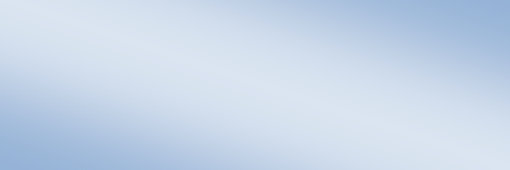 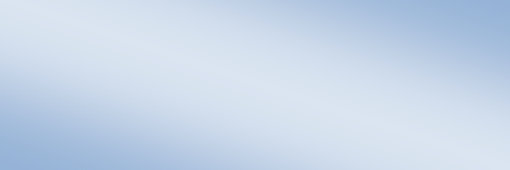 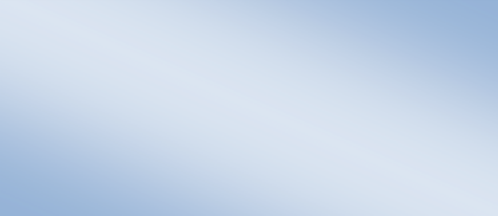 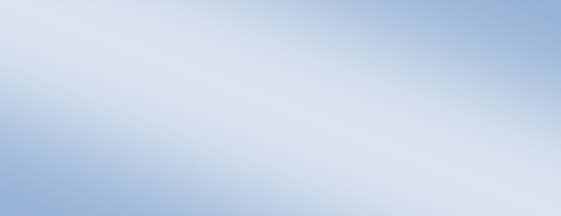 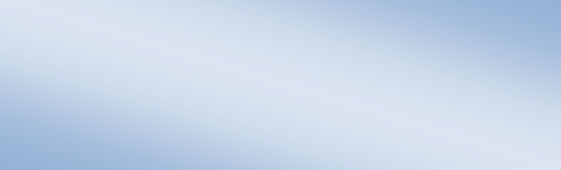 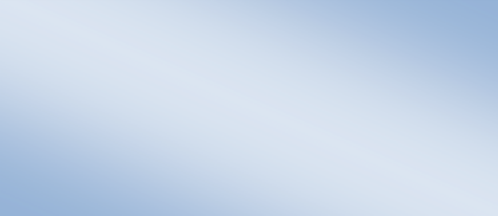 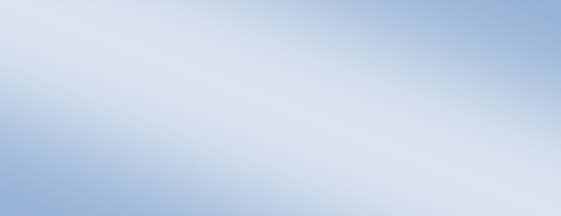 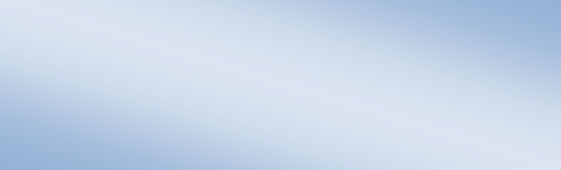 Fuente: Silva, Reich y Vásquez, 2003.En el marco de los esfuerzos por el mejoramiento de la calidad de la educación, la autoevaluación es siempre una forma interna de evaluación orientada a generar transformaciones en los distintos ámbitos de gestión institucional para fortalecerlos y propiciar una planificación sistemática de acciones de mejoramiento, así como un oportuno seguimiento de las mismas.La autoevaluación forma parte de un proceso cíclico y permanente que proporciona bases confiables para la toma de decisiones, permitiendo la planificación de procesos y acciones relevantes, así como la organización para desarrollarlas con un adecuado monitoreo de su evolución.Estos pasos constituyen la base para el funcionamiento de mecanismos de control y garantía de calidad, que permiten enfrentar los procesos de cambio contemplando los factores internos y externos que inciden en la necesidad de efectuar ajustes y así mantener la vigencia de la propuesta académica en su respectivo contexto.Existen distintos propósitos por los que una unidad académica desarrolla interés por la autoevaluación siendo los más frecuentes los siguientes:   Mejorar la efectividad o la calidad   Aumentar las capacidades para orientar procesos de cambio   Desarrollar una cultura de evaluación en la organización   Contribuir a la planificación de una unidad académica   Impulsar una reforma académica   Articularse de manera efectiva a la planificación institucional   Fortalecer la competitividad   Alcanzar un sello de calidad a través de la acreditación oficialTodos estos propósitos son pertinentes con la mejora de la calidad educativa universitaria y guardan coherencia con la misión del SINAES, sin embargo, es en el marco de procesos de acreditación que la unidad académica podrá analizar integralmente su propuesta formativa y     validarla externamente, desarrollando avances que inciden favorablemente en todos los demás propósitos enunciados.Condiciones fundamentales para desarrollar un proceso de autoevaluaciónEs necesario valorar las condiciones con que se cuenta para realizar el proceso de autoevaluación, algunos aspectos esenciales son los siguientes:Existencia de un equipo de conducción del proceso.Interés y participación permanente.Disponibilidad de información sustantiva y válida con capacidad de analizarla de manera exhaustiva.Compromiso de los participantes con la búsqueda de resultados concretos de mejoramiento.En términos de requisitos para desarrollar un proceso efectivo se encuentran los siguientes:Comprensión de los alcances del proceso: La autoevaluación con fines de acreditación tiene un sentido propio con alcances vinculados a generar resultados hacia el mejoramiento de la calidad, lo cual debe ser una perspectiva compartida por los actores involucrados en el proceso.Motivación interna: El proceso de autoevaluación exige considerables esfuerzos y cargas de trabajo diversas, por lo que es necesario distinguir las motivaciones internas en la unidad académica que permitan movilizar adecuadamente a los distintos participantes.Disposición a compartir la experiencia: Los procesos de autoevaluación parten de un ejercicio interno; sin embargo, será en la medida en que estos resultados se expongan y compartan obtendrán mayor retroalimentación. De hecho, los procesos de acreditación conllevan una mirada externa desarrollada por pares evaluadores externos, que validarán la información del proceso de autoevaluación y emitirán sus conclusiones y recomendaciones.Apoyo explícito de las autoridades: El proceso de autoevaluación requiere que las autoridades institucionales y de la unidad académica le otorguen prioridad. Esto garantiza que el proceso se vea postergado por procesos propios de la institución. Es conveniente que las autoridades conozcan el diseño propuesto, de manera que la estrategia, análisis y resultados cuenten con el respectivo aval.Recursos mínimos: Se debe considerar un cierto nivel de recursos humanos y financieros que deben asegurarse antes de iniciar el proceso. Tanto la comisión encargada del proceso de autoevaluación, y en especial la persona a cargo de la coordinación deben tener garantizado el tiempo suficiente en consideración a la complejidad y características de la carrera a evaluar. Dependiendo de las características del proceso pueden requerirse recursos adicionales para apoyar actividades y tareas específicas: talleres, seminarios, aplicación de instrumentos de recolección de información, análisis de datos, etc.Mejora continua como eje transversal: Es conveniente dirigir el proceso con el propósito de impulsar la mejora de la carrera. Los esfuerzos que se desarrollen deben estar acordes al compromiso de afiliación suscrito por la institución universitaria ante SINAES, de impulsar prácticas de calidad permanente y procesos de revisión periódica.Capacitación: Es de gran apoyo capacitar al personal de la carrera y de la institución en los conceptos fundamentales de la evaluación para la mejora, así como en el modelo y herramientas de evaluación propuestas por el SINAES.La decisión de autoevaluarseSe establece la Etapa Inicial como un proceso interno de análisis, necesario para valorar las condiciones institucionales y los requerimientos de la autoevaluación en aras de tomar la decisión de autoevaluarse. Esta decisión debe considerar el aseguramiento de las condiciones y requisitos señalados en el apartado anterior y en el caso de que no estén plenamente garantizados establecer la ruta adecuada para propiciarlos.Un aspecto medular es contar con la comprensión de las características del proceso por parte de las autoridades, para obtener el respaldo y compromiso necesarios.Retomar experiencias de otras unidades académicas de la institución e incluso de otras instituciones es una estrategia útil para contar con marcos de referencia. La experiencia de unidades que han pasado procesos similares constituye una fuente provechosa de información, motivación y respaldo.Cuando es necesario desarrollar competencias técnicas asociadas a la autoevaluación, se puede recurrir al apoyo de especialistas y facilitadores, realizar pasantías o intercambios con entes especializados e impulsar la preparación general del equipo con recursos autodidactas.Las unidades académicas que requieren preparación en relación al sistema de acreditación, el modelo evaluativo, la aplicación de instrumentos u otras dudas, pueden solicitar apoyo al SINAES a través de módulos formativos o asesoría técnica focalizada.De gran utilidad es sostener un enlace cercano de apoyo y asesoría con las unidades técnicas de evaluación de calidad académica institucionales con las que cuenta cada universidad.Es necesario que los patrones sobre los que se realizará la evaluación sean socializados (fines, propósitos, criterios y estándares) de manera que existan acuerdos de los marcos de trabajo con los que se orientará el proceso, lo que facilitará el desarrollo del proceso y legitimación con las conclusiones que se obtengan de la experiencia autoevaluativa.La Comisión de AutoevaluaciónEs conveniente que la fase de autoevaluación esté coordinada por una comisión nombrada al interior de la carrera, encargada de desarrollar y coordinar el proceso, así como de la elaboración del documento final del Informe de Autoevaluación. Para efectos del proceso ante el SINAES esta comisión se denominará Comisión de Autoevaluación.La selección de los miembros para conformar esta comisión queda a pleno criterio de la unidad académica. Sin embargo, es deseable tomar en cuenta las siguientes condiciones:   Procurar contar con representantes de otras unidades institucionales estratégicas para el desarrollo de la carrera, de manera que puedan contribuir al proceso de autoevaluación; o bien, designar a una persona a cargo del enlace cercano con estas instancias (por ejemplo: ente encargado del desarrollo estudiantil, sistema de bibliotecas, administración y finanzas; etc.)   Propiciar representación heterogénea y diversa que permita capturar los distintos niveles de incidencia del programa académico.   Coordinar con la unidad técnica de evaluación académica institucional. 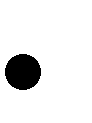   Considerar la participación de representantes estudiantiles.   Velar por que la comisión cuente con idoneidad técnica, motivación por el proceso y que cuenten con legitimidad y respaldo entre los miembros de la comunidad académica y las autoridades de la institución.   Que los miembros del comité no sean representantes directos de las autoridades de manera que se garantice la independencia de criterio de las instancias de poder; pero que sí cuenten con el respaldo y capacidad de generar las convocatorias y actividades requeridas para el proceso.La Comisión de Autoevaluación podrá organizarse según su conveniencia, en comités o subcomisiones encargadas de los distintos procesos internos y externos que implica el proceso de autoevaluación.El número de personas que conforman la comisión es variable dependiendo de la magnitud y características de la carrera, pero considerando ante todo un número que permita un trabajo eficaz. Usualmente suele ser conveniente que la comisión esté integrada por al menos 3 personas y no más de 10 integrantes.La carrera en la que participan dos o más unidades académicas encargadas de su gestión deberá garantizar la plena participación de estas unidades en el proceso de autoevaluación.La comisión debe tener una persona a cargo de la coordinación, es recomendable que el coordinador o coordinadora sea un académico ampliamente reconocido al interior de la carrera, que cuente con el liderazgo necesario para conducir el proceso, así como las competencias técnicas requeridas. También debe contemplarse que pueda dedicar el tiempo requerido para cumplir con su función.Diseño y organización del procesoExisten numerosas formas de diseñar y organizar un proceso de autoevaluación. Por lo que se deben considerar distintas opciones y escoger la forma más adecuada a las características y funcionamiento de la unidad evaluada.Es necesario enfatizar que la evaluación es un proceso de indagatoria científica y como tal requerirá un abordaje debidamente sustentado en un enfoque conceptual que mantenga congruencia con las estrategias metodológicas de recolección de información y análisis de la   misma.Existen distintos materiales bibliográficos de apoyo a los que pueden acudir las unidades académicas que inician este proceso. Se recomienda una revisión exhaustiva que permita escoger el marco conceptual y teórico que sea de mayor afinidad a la propuesta institucional y de los marcos de acción de la carrera a evaluar.De igual manera, el SINAES podrá brindar capacitación y orientaciones generales (metodológicas y logísticas) de acuerdo con la experiencia generada por los distintos procesos de acreditación que se han atendido.A continuación, se presenta un diagrama que ofrece una estrategia de conducción del proceso:Figura No. 2.ACCIONES DEL PROCESO DE AUTOEVALUACIÓNComité de Autoevaluación: Conducción del proceso Interés y participaciónReunión y generación de información	Desarrollo de sistemas de informaciónAcciones de mejoramiento inmediato	Planificación y estrategia de desarrolloFuente: CNAP, 2001 con ajustes, adaptación y contextualización al modelo del SINAES.SINAES concibe la autoevaluación como un proceso reflexivo, en el cual la comunidad académica estudia, analiza y valora todos los aspectos vinculados con el funcionamiento, desarrollo y proyección futura del proyecto universitario al que se adscriben. Es un proceso exhaustivo, profundo y científico en el que se procura contar con información veraz y confiable; así   como desarrollar niveles de análisis que permitan considerar las distintas variables internas y externas que inciden en la carrera.Es necesario plantear distintos momentos de revisión de resultados, para distinguir información faltante, así como nuevas interrogantes que surgen en el proceso. Se deben distinguir las fases de recolección de datos de las fases de análisis y organizar los insumos generadores de los momentos de trabajo propiamente evaluativo. Cada una de estas etapas debe ser organizada en un cronograma que será socializado entre los distintos participantes del proceso.Aspectos metodológicosLa autoevaluación debe ser asumida por las carreras como un proceso de investigación científica que requiere la exhaustividad y rigor propias de los esfuerzos académicos que acostumbran a realizarse en el mundo universitario.En este marco es necesario:Asumir un enfoque de objetividad y transparencia que posibilite el manejo de información objetiva y procesos analíticos que incidan en la calidad de la carrera.Garantizar la aplicación de un enfoque metodológico claro y consistente, que permita verificar la congruencia entre los datos recogidos y las formulaciones y valoraciones contenidas en el Informe de Autoevaluación.Identificar las actividades para la mejora, de acuerdo con cada uno de los criterios y estándares establecidos en el Modelo de Evaluación según dimensión y componente.La metodología, técnicas de investigación, análisis y sistematización de la información que se empleará para realizar la autoevaluación son definidas por la Comisión de Autoevaluación utilizando como base el Modelo de Evaluación.Para la sistematización de datos de corte cuantitativo requeridos en las evidencias del Modelo de Evaluación, se han elaborado un conjunto de cuestionarios para ser aplicados a docentes, estudiantes, administrativos, egresados y empleadores.Para otras evidencias la carrera puede hacer uso de las técnicas que considere más apropiadas para obtener la información requerida en las evidencias. Es recomendable           contar con la aplicación de técnicas tanto cualitativas como cuantitativas que permitan triangular la información recogida. Se recomienda también contar con sesiones especializadas de análisis de resultados que permitan profundizar la información (grupos focales, entrevistas grupales y talleres temáticos; entre otros).Una de las primeras tareas de la comisión será la realización de una aproximación diagnóstica a través de la recopilación de la documentación disponible: productos de anteriores procesos evaluativos, informes de gestión, planes estratégicos o de desarrollo, etc.Esta primera revisión de información le permitirá a la comisión de autoevaluación considerar la magnitud de la carrera, vacíos de información y características institucionales para ajustar el       diseño de la propuesta de autoevaluación y presentar una planificación de las actividades a realizar.La recopilación de información es una de las partes esenciales del diseño del proceso, para esto debe distinguirse con claridad la información que ya se posee y la que debe ser generada.Así mismo, se puede clasificar la información de la siguiente manera:   Información descriptiva de carácter cualitativo   Información descriptiva de carácter cuantitativo   Información analítica sobre la base de datos cualitativos y cuantitativos recogidos   Información de opiniónPara obtener las informaciones requeridas, se debe observar cómo se han recogido los datos que se disponen y decidir qué técnicas de recolección de información se usarán para aquellos que hay que recabar. Debe garantizarse también mantener correspondencia de las distintas técnicas entre sí y congruencia con el enfoque evaluativo definido por la organización.El trabajo de recolección y procesamiento de la información puede ser apoyado por personal administrativo de la unidad académico o bien oficinas especializadas de la institución para estos fines. Utilizar cronogramas de corto plazo, sistemas de delegación de funciones y programas de producción compartida son recursos útiles para organizarse.La otra parte esencial es el análisis crítico de la información recogida, el cual debe ser realizado de manera que se procure una adecuada triangulación de datos, que permita sustentar afirmaciones sobre información confiable y veraz.La aplicación de cuestionariosEn vinculación con la utilización modelo de evaluación para la acreditación oficial de carreras de grado, SINAES ha diseñado un conjunto de cuestionarios dirigidos a estudiantes, docentes, personal administrativo, empleadores (as) y graduados (as).Su diseño requirió tanto el desarrollo de versiones preliminares de los cuestionarios, la validación por medio de expertos, la evaluación cognitiva del ítem y la validación empírica de los instrumentos a través de dos estudios piloto.Estos instrumentos permiten que la carrera recopile una parte de la información que apoyará el análisis de las evidencias solicitadas en el modelo de evaluación oficial de carreras.El propósito de la creación de estas herramientas es facilitar la recopilación de información solicitada en el modelo de evaluación, particularmente las evidencias que pueden ser recogidas a través de la aplicación de encuestas.Otra finalidad importante a destacar es que la utilización de estos instrumentos, le permitirá tanto a SINAES como a las universidades, contar con información homogénea sobre algunos aspectos de las carreras en proceso de acreditación que podrían ser analizados a mayor profundidad en procesos de investigación comparativa, por área disciplina o de la evolución de resultados en el tiempo.Preparación para la aplicación de los cuestionariosAntes de iniciar la aplicación de los cuestionarios a los diferentes grupos de participantes es importante tomar en cuenta algunas precauciones y realizar algunas tareas preparatorias:Recursos humanos: Es importante contar con personas capacitadas y con experiencia en el diseño de marcos muestrales, la aplicación de encuestas y el análisis de información estadística. Si la comisión de autoevaluación no cuenta entre sus miembros con una o más personas con estas características es importante que recurra a otras instancias universitarias para poder recibir apoyo con este trabajo. El SINAES puede brindar apoyo en esta tarea a las comisiones de autoevaluación que no puedan recibir apoyo de parte de sus instituciones, pero lo recomendable es que en primer lugar se agoten las posibilidades internas, esto con el fin de la carrera y la universidad controlen tanto como les sea posible su proceso de autoevaluación.Revisión, adaptación y ampliación de los cuestionarios: Los cuestionarios contienen preguntas que recogen información en cada una de las evidencias del modelo de evaluación. Además, ha sido revisado y validados por expertos en procesos de investigación evaluativa en todas las universidades adherentes al SINAES. Luego de este proceso, se considera que los cuestionarios tienen todas las preguntas que son necesarias para responder al modelo de evaluación y que esta formulado de manera tal que se adapta a las características de universidades adherentes. A pesar de esto, es posible que al ser revisado por la comisión encuentren algunos aspectos menores que quieran modificar. Algunos ejemplos pueden ser: formular las preguntas siendo más enfáticos en  el uso de lenguaje inclusivo de género, cambiar la palabra “biblioteca” por el nombre específico de la biblioteca de la institución, etc. En casos como estos, la comisión se puede sentir libre de hacer estos cambios siempre y cuando respete el contenido evaluativo de las preguntas. Estos cambios, deben ser informados al SINAES, ya que los mismos proveen una fuente de información importante para que los cuestionarios sean mejorados.También es posible que la comisión de autoevaluación detecte la necesidad de hacer cambios mayores en los cuestionarios, como por ejemplo agregar opciones de respuesta, formular dos veces un grupo de preguntas para valorar dos objetos (p.e. repetir las preguntas de la biblioteca para valorar por aparte la biblioteca “A” y la biblioteca “B”), etc. En estos casos es necesario que se programe una reunión con el personal del SINAES para discutir las modificaciones que se quieren hacer y obtener un visto bueno para las mismas.Por otra parte, debido a que los cuestionarios fueron diseñados para responder únicamente a las necesidades del modelo de evaluación, es posible que la carrera desee aprovechar esta consulta para formular otras preguntas a los participantes que son importantes para la gestión de la carrera y que no están en los cuestionarios. En este caso se considera que es apropiado aprovechar estas encuestas para estos fines incorporando las preguntas que sean necesarias. Al igual que en las situaciones anteriores, solamente se solicita que tales cambios se registren y se informen a la persona del SINAES encargada del proceso.Si las preguntas por ser agregadas pertenecieran a temáticas muy diferentes a las del cuestionario y/o fueran muchas preguntas, será necesario que las mismas se ubiquen al final, después de las preguntas regulares de los cuestionarios, esto con el fin de que el efecto del cansancio no afecta la calidad de las respuestas necesarias para la autoevaluación.De manera general se asume una política flexible en el manejo y uso de los cuestionarios, y está en la mejor disposición de que estos instrumentos se adapten a las necesidades evaluativas de las carreras siempre y cuando estas modificaciones no distorsionen el sentido de los instrumentos y su vinculación con las evidencias solicitadas por el modelo de evaluación. Por ello una buena práctica es programar una reunión con el personal del SINAES para discutir exclusivamente las  características y las posibilidades de modificación o ampliación de los cuestionarios.Momento de la aplicación: Con el fin de contar con datos recientes y relevantes para el proceso de autoevaluación es importante que la recolección de los datos provenientes de encuestas se programe en un momento avanzado del proceso. Si las carreras iniciaran su proceso de autoevaluación con la aplicación de las encuestas los datos obtenidos corren el riesgo de quedar obsoletos si el proceso se alargara por mucho tiempo. En este sentido, una recomendación es aplicar las encuestas 6 meses antes de que se tenga programada la presentación del informe final ante el SINAES. Con una buena planificación, las encuestas a los diversos grupos podrían ser aplicadas en un periodo de un mes quedando aun tiempo suficiente para el análisis y redacción de los resultados. Debido a que las encuestas solamente recogen menos de la cuarta parte de la información necesaria para la elaboración del informe final, la comisión podría dedicar sus esfuerzos iniciales a recoger y analizar las otras tres cuartas partes de la información necesaria la cual es por su naturaleza menos variable en el tiempo, ya que se orienta a sistematizar procesos institucionales y documentación histórica.Procedimientos para la aplicación de encuestasEn el momento de diseñar el proceso de aplicación de las encuestas a los participantes la comisión de autoevaluación de la carrera deberá decidir cuál de los medios de recolección de la información les resulta más apropiado para las circunstancias de la carrera y su contexto.La forma más extendida de recolección de la información es la aplicación de encuestas en forma presencial. Este método implica necesariamente la coincidencia en tiempo y espacio de los participantes y los encuestadores. Este método tiene la ventaja de que permite brindar una supervisión más cercana a los participantes, lo que facilita evacuar dudas, evitar la recepción de encuestas incompletas y asegura la recolección de la información. Este método puede ser muy práctico cuando se trata de obtener información de poblaciones cautivas. Por ello es recomendable usarlo con estudiantes, profesores y administrativos; pero no es tan útil cuando se trata de las poblaciones de graduados y empleadores. Este método tiene además la desventaja de que implica un mayor uso de recursos humanos (se requiere de encuestadores), materiales (papel e impresión) y tiempo (para la recolección de la información y para la digitar la información en una base de datos)Una segunda estrategia es realizar la recolección de la información por medio de software para aplicación de encuestas en línea. En la actualidad esta es una de las formas que se han extendido más en las últimas décadas debido a la ampliación al acceso de tecnologías de la información y comunicación. Adicionalmente, estos métodos implican un ahorro de recursos muy importante, ya que no implica uso de papel, reduce el tiempo de la recolección de datos debido a que los datos se integran automáticamente a una base de datos y no se requiere de encuestadores. A pesar de que implica un ahorro de recursos si tiene requerimientos de otro tipo de recursos. Es necesario contar con la asesoría de un especialista en informática que diseñe la versión digital de los cuestionarios y controle su aplicación, esto en caso de que la comisión no cuente con una persona con estas habilidades. Por otra parte, también es necesario el uso de un software para realizar encuestas. En el mercado existen diversas posibilidades, tanto a nivel comercial como de programas gratuitos y de código abierto inclusive. Nuevamente, es importante contar con la asesoría de una persona conocedora del tema para tomar una decisión que se ajuste a las necesidades del proceso de autoevaluación y las características de la carrera y su entorno. Algunas limitaciones de esta forma de recolección de la información son: falta de habituación a este   formato de encuestas por parte de los usuarios, aumento de recelos por la protección del anonimato y aumento de la no respuesta.Existen otros métodos de recolección de la información que pueden ser usados por las comisiones de autoevaluación, que en general se pueden agrupar como métodos de encuesta a distancia o electrónicos como medios para encuestar. Estos métodos, al igual que las encuestas en línea permiten acceder a los grupos de participantes que no se pueden localizar fácilmente en las universidades como son los graduados y los empleadores. Sin embargo, suelen ser más costosos en términos de recursos y tener los mismos problemas que las encuestas en línea. Sin embargo, dependiendo de las características de las poblaciones de interés estos pueden ser formas apropiadas de obtener información.Independientemente de la estrategia escogida o la combinación que de ellas se plantee hacer, es importante que la comisión de autoevaluación cuente con la posibilidad de contar con el apoyo de una persona especialista en estos métodos de investigación. Realizar  el trabajo sin una asesoría adecuada pone en riesgo la calidad de la información y por lo tanto también las posibilidades de aprobación del informe.Selección de los participantesEn términos muy generales, un proceso de autoevaluación debería ser lo más inclusivo posible, brindándole a todas las personas involucradas de una u otra manera con la carrera la oportunidad de expresar sus opiniones, valoraciones y recomendaciones. Por esta razón, idealmente la aplicación de los cuestionarios debería realizarse por medio de censos a cada una de las poblaciones. Sin embargo, este ideal normalmente no es alcanzado debido a problemas prácticos (p.e. se desconoce cuál es el universo) o por problemas de recursos (no se cuenta con el dinero, el personal, o el tiempo para realizar un censo). Por ello, cuando no es posible realizar censos, la opción es realizar muestreos, los cuales idealmente deben ser probabilísticos. Las opciones más conocidas para el diseño de muestras son: muestreo irrestricto aleatorio, muestreo sistemático, muestreo estratificado y muestreo de conglomerados2. A continuación se presentan recomendaciones generales sobre cómo abordar el diseño de muestras en cada una de las poblaciones de interés de los procesos de acreditación con el modelo3.Estudiantes: Diseñar una muestra para la población de estudiantes en términos prácticos puede resultar simple. Si la carrera cuenta con poca cantidad de estudiantes se sugiere que se haga un censo completo de estudiantes, pues obtener una muestra de una población reducida es absurdo. Por ejemplo, suponga que su escuela tiene 200 estudiantes, si calcula una muestra es posible que el tamaño de muestra sea muy aproximado a la población (156 de acuerdo con la fórmula convencional de cálculo de muestras y aplicando el factor de corrección por poblaciones finitas), por lo que el esfuerzo en términos económicos y de inversión de tiempo va a ser prácticamente el mismo. En ese caso es mejor hacer un censo.En el caso de que la cantidad de estudiantes sea muy elevada (600 o más), entonces diseñe una muestra, la cual puede ser de conglomerados (usando los grupos de carrera como tal) utilizando submuestreo sistemático dentro del conglomerado o haciendo un censo completo dentro del conglomerado seleccionado. La idea de usar los grupos como conglomerados es muy práctica pues en el aula se pueden localizar fácilmente a los estudiantes.Docentes y administrativos: Una de las poblaciones más reducidas dentro de las escuelas es la de docentes y administrativos, en este caso al igual que lo expuesto para estudiantes, lo óptimo es hacer un censo entre docentes y administrativos. El cuestionario se puede aplicar en un consejo de escuela o se puede entregar a cada profesor y administrativo. Al ser una población pequeña se podrá tener control de quién va entregando el instrumento completado, por lo que se puede monitorear la tasa de respuesta.Graduados y empleadores: Estas dos poblaciones cuentan con la dificultad de que usualmente no se dispone de marcos muestrales que permitan calcular ningún tipo de muestra. Lo anterior sucede por dos razones: 1. No se cuenta con un listado de todos los empleadores que existen en el país en el área disciplinar que se está evaluando, y 2.2 Para más detalles acerca de las condiciones en las que cada una de estas posibilidades se emplean, la forma de cálculo y las técnicas de implementación se sugiere consultar libros de texto sobre el cálculo de muestras probabilísticas y consultar con un profesional en estadística.3 Tome en cuenta que estas son recomendaciones generales que pueden no ajustarse a las características propias de su carrera, por ello es importante contar con la posibilidad de consultar con un profesional en el campo de la estadística cual diseño es el más apropiado en cada caso.No se cuenta con registros fidedignos, detallados, y actualizados de los graduados de las carreras. Si la carrera no lleva un registro continuo de graduados es difícil que exista un marco muestral confiable. La recomendación en este caso es empezar a llevar un registro continúo de graduados para obtener información sobre la empresa en donde laboran, teléfonos, ubicación, sector empresarial en donde concentran sus acciones y actividades, jefatura inmediata u otros aspectos de interés. Actualizar esa información permitirá construir marcos muestrales depurados que servirán no solo para localizar graduados sino también empleadores. Si no hay un registro de graduados lo recomendado es localizar a la mayor cantidad de ellos e indagar quiénes son sus empleadores para así poder aplicar la encuesta a empleadores. Si bien de esta forma no se obtiene una muestra probabilística, al menos se podrá saber la opinión de los consultados de manera exploratoriaPresentación de los resultadosLa presentación de los resultados debe seguir como norma general la precisión, esto implica presentar la información necesaria, de la forma más sintética, ordenada y clara posible. Por esta razón se solicita que la información procesada de las encuestas se presente en tablas de datos estadísticos prediseñados, lo cual asegura la homogeneidad en la presentación de la información y el cumplimiento del requisito básico de brindar datos precisos. La estandarización de la información brindada facilitará a futuro que las carreras presente información comparativa de sus procesos (acreditación-reacreditación) y que las universidades hagan estudios de calidad transversales a sus carreras acreditadas ante SINAES con más facilidad.En la Figura No 5 se presenta la tabla de evidencias atendidas por las encuestas. En la última columna de dicha tabla se observa el número de tabla estadística en la que se presentará la información obtenida de las encuestas para cada una de las evidencias durante el proceso de autoevaluación. Se puede constatar que en algunos casos existen varias evidencias que cuya información es mostrada en una única tabla. Por ejemplo, la tabla 5 presenta la información de las  evidencias 43, 45, 55, 58, 59, 61 y 63. Así mismo, algunas tablas presentan información obtenida de encuestas a diferentes participantes, por ejemplo, la tabla 3 presenta información de la evidencia 49 para docentes, graduados y empleadores. En ambos casos esta fusión de información tiene como fin disminuir el número de tablas necesarias que deben ser incorporadas en el informe, pero además facilita el proceso de valoración e interpretación de la información. Entre los Materiales de Apoyo incorporados al final de la presenta guía, se adjunta el documento Ejemplos de cuadros para la presentación de información, en el cual se presentan ejemplos de todos los cuadros estadísticos en los que el SINAES solicita se presente la información.Es posible que dependiendo de las características de la carrera y las modificaciones o ampliaciones realizadas a los cuestionarios sea necesario realizar a su vez modificaciones en las tablas de presentación de la información. En estos casos la sugerencia es consultar con el gestor de acreditación a cargo del proceso de la carrera para que valorar estos cambios.A continuación, se presenta la tabla de evidencias que son atendidas en los cuestionarios por SINAES. Figura No. 3.TABLA DE EVIDENCIAS ATENDIDAS EN LOS CUESTIONARIOSFuente: Adaptación de SINAES (2009) Tabla de evidencias - cuestionariosLa participación en la autoevaluaciónEs de particular importancia que el proceso a desarrollar sea participativo, de manera que impulse la reflexión analítica de toda la comunidad académica y se desarrollen mecanismos efectivos para contar con la participación activa de los distintos sectores que la conforman (docentes, estudiantes, autoridades, administrativos, egresados y empleadores) así como otros sectores o contactos que son relevantes para la propuesta formativa (asociaciones profesionales, centros de investigación o proyectos involucrados). Para que el proceso logre niveles de efectividad en la participación se debe procurar congruencia metodológica entre la estrategia organizativa del proceso, la aplicación de técnicas e instrumentos de investigación y el análisis de resultados.Se recomienda, por lo tanto, que la Comisión de Autoevaluación utilice metodologías participativas que garanticen un alto grado de involucramiento de los diferentes actores en las distintas etapas, a fin de lograr una contribución efectiva en la valoración de la carrera. Debe tenerse claro que la participación efectiva no significa que “todos estén en todo”, ni tampoco la realización de actividades grupales que sólo divulguen la información de manera unidireccional.Se deben detectar actores claves para cada ámbito de análisis y procurar contar con su aporte en las fases de discusión, análisis y propuesta. Un actor clave es aquel que tiene relación y que se beneficia del producto ofertado por la carrera tanto a nivel interno (estudiantes, personal docente y administrativo) como a nivel externo (graduados y empleadores).Un proceso participativo busca alcanzar representatividad en la información obtenida, pero a la vez reflejar los consensos y divergencias existentes entre los distintos sectores. Es por esto que la transparencia en la recopilación, interpretación y discusión de los datos coadyuva a que la socialización de resultados permita procesos reflexivos y analíticos de enriquecimiento para la carrera.La evaluación en el análisis de resultadosEn términos generales, se debe recordar que hay dos grandes ámbitos de producción analítica en el proceso de autoevaluación:La caracterización de la carreraLa evaluación de la carreraPara caracterizar la carrera tal como se ha indicado en el apartado anterior, se requerirá recopilar numerosos datos y procesar información que sustentará las afirmaciones que la Comisión de Autoevaluación formule. El modelo ofrece una organización por dimensión y componente que permite establecer ejes de análisis.Una vez obtenida la información de apoyo, existen distintas estrategias para impulsar el proceso de evaluación, las cuales pueden ser escogidas por la carrera de acuerdo con la afinidad conceptual y la estrategia metodológica más conveniente de organizar la revisión de su material.Se pueden coordinar sesiones temáticas o trabajos por subcomisiones, talleres conducidos por facilitadores o estrategias de producción grupal de modalidad presencial o a distancia; experiencias recientes de utilización de documentos compartidos en línea han sido un recurso muy efectivo para elaborar productos colectivos de análisis.Algunas actividades facilitadoras que suelen utilizarse para analizar resultados son:Talleres temáticosInformes preliminaresSocialización entre actores internosReuniones o seminarios internosPresentación de datos a instancias externas universitariasInformes y reuniones periódicos al equipo coordinadorJornadas de discusión estructuradasSin embargo, independientemente del abordaje utilizado, se requerirá que en algún momento del proceso propiamente de evaluación, se realice la contrastación de la realidad de la carrera con el modelo evaluativo oficial de carreras; de manera que una vez que la carrera ha realizado su procesamiento y análisis de información, deberá utilizar como referente el conjunto de criterios y estándares establecidos.Esto no excluye que la carrera pueda aportar otros referentes que ha utilizado durante el proceso; no obstante, para efectos del proceso de acreditación será indispensable presentar la valoración de criterios del modelo dentro del Informe de Autoevaluación, aspecto que se detallará en el siguiente apartado.La valoración de criterios y estándares al utilizar el modelo del SINAESPara la acreditación oficial de carreras de Ingeniería y de Arquitectura, el proceso de autoevaluación seguido por la carrera debe culminar en la producción de un documento de Informe de Autoevaluación que presenta el proceso realizado, las valoraciones efectuadas, así como los hallazgos y resultados respaldados en evidencias.En el caso de la acreditación oficial, los resultados obtenidos en la descripción analítica de la carrera deben ser contrastados con el modelo evaluativo para carreras, que se encuentra en el Manual de acreditación oficial para carreras de Ingeniería y de Arquitectura. En este ejercicio de aplicación de los respectivos criterios y estándares para establecer los grados de cumplimiento  a los criterios y estándares de calidad.Es importante que la carrera verifique que se ha adjuntado la información requerida, puede utilizarse un cuadro de verificación de evidencias que identifique los documentos probatorios que conforman la evidencia.Para evaluar la carrera contrastando el modelo de acreditación, debe impulsarse un proceso profundo de revisión de la información obtenida en la caracterización de la carrera, analizando el grado de cumplimiento con los criterios y estándares propuestos. Valoración de criterios:Una vez que se ha realizado el análisis evaluativo, para efectos de agrupar los resultados de esta valoración, se recomienda utilizar un formulario para la valoración de criterio y adjuntarlo en el Informe de Autoevaluación indicando la valoración de los criterios, tal como se establece en el siguiente cuadro: Figura No. 4.CATEGORÍAS PARA LA VALORACIÓN DE CRITERIOSFuente: SINAES. (2010). Formulario para la valoración de criterios.Valoración integral:Se requiere realizar un ejercicio de análisis y valoración de los componentes y dimensiones en relación a las perspectivas que la propia carrera tiene sobre sí misma. Un proceso idéntico deberá realizarse a nivel global, procurando un análisis integral de la carrera en el que logren expresar los principales hallazgos encontrados en el proceso de autoevaluación, las debilidades estructurales, las fortalezas estratégicas y las situaciones que condicionan o potencian el desarrollo general de la carrera.Estos últimos aspectos requieren que la Comisión de Autoevaluación se pronuncie sobre el análisis realizado, indicando cómo se considera el estado de la carrera tomando como referencia su propio ideal de la calidad esperada.Elaboración del Compromiso de Mejoramiento Preliminar:Mediante la autoevaluación, la carrera conoce su situación en relación con los criterios del Modelo de Evaluación se identifica sus fortalezas y debilidades, lo cual constituye el elemento de partida para la elaboración del Compromiso de Mejoramiento Preliminar, el cual es el instrumento operativo del plan de desarrollo hacia la calidad que formulará la carrera. En el apartado 4, se establecen las características y requerimientos que debe tener este documento para ser incorporado al Informe de Autoevaluación que se presentará al SINAES.La asesoría técnica del SINAES durante el proceso de autoevaluaciónCada proceso de acreditación que se realiza cuenta con un funcionario del SINAES encargado  de brindar apoyo técnico, asesoría y acompañamiento al proceso en los aspectos técnicos, metodológicos y evaluativos. Usualmente, este apoyo se acentúa en la etapa de evaluación externa, tanto en la preparación de las condiciones como durante la visita del equipo de pares evaluadores externos. Sin embargo, existe plena disposición del SINAES para la atención de consultas técnicas en cualquiera de las etapas del proceso de acreditación.SINAES también puede ofrecer charlas especializadas, talleres de capacitación y módulos formativos para atender las necesidades que las instituciones de educación superior detecten durante la fase de autoevaluación con fines de acreditación oficial.El Informe de Autoevaluación4.1    Estructura del documentoEl Informe de Autoevaluación deberá estar organizado en capítulos secuenciales de acuerdo con los siguientes lineamientos.Capítulo I. Información GeneralEn este capítulo es importante que la carrera explicite las características propias de su entorno universitario, que la diferencia de otras ofertas académicas tanto públicas como privadas. Es necesario precisar:   Misión, visión y objetivos institucionales y de la carrera   Estructura organizativa de la carrera y la Universidad   Nombre de la carrera, fecha de inicio, ciclos lectivos, modalidades, grado académico y título al que conduce.   Nombre y calidades del rector de la institución y del director de la carrera.   Información institucional: nombre de la universidad, año de fundación e inicio de labores, teléfono, fax, dirección postal y electrónica.   Breve descripción del proceso de autoevaluación realizado.   Formularios de resultados.Capítulo II. Información por criterio y estándares, según dimensión y componente.Se deberá presentar la información necesaria que permita evidenciar el grado de cumplimiento de los criterios y estándares según Dimensión y Componente del Modelo de Evaluación. En este sentido, el Informe de Autoevaluación se debe elaborar de forma tal que cada criterio corresponda a un subtítulo, referenciando los anexos y evidencias donde corresponda.La respuesta a cada criterio debe sustentarse en las evidencias establecidas por el SINAES, así como datos adicionales que la carrera considere pertinente aportar.En caso de que la carrera no cuente con parte de la evidencia para algún criterio, es necesario que esto también quede registrado en el Informe de Autoevaluación.A continuación, se presenta una figura con la cantidad de criterios, estándares y evidencias según Dimensión y Componente del Modelo de Evaluación.Figura No. 5.CANTIDAD DE CRITERIOS, ESTÁNDARES Y EVIDENCIAS SEGÚN DIMENSIÓN Y COMPONENTE DEL MODELO DE ACREDITACIÓN OFICIAL Fuente: SINAES. (2009). Manual de Acreditación Oficial de Carreras de Grado. p.41Además de los criterios por componente, el Modelo de Evaluación cuenta con criterios de admisibilidad y sostenibilidad. Cada uno está definido en el Modelo de Evaluación de la siguiente forma:Criterios de Admisibilidad: Son criterios de cumplimiento obligatorio que están referidos tanto a normas nacionales como del SINAES sobre el funcionamiento de las instituciones de educación superior en Costa Rica. Por lo tanto, se recomienda que la revisión de su cabal cumplimiento sea una acción previa al inicio formal del proceso de autoevaluación con fines de acreditación oficial. El no cumplimiento de alguno de estos criterios implica que el caso requerirá ser atendido con particular énfasis, siendo detectado en la fase de Análisis del Informe de Autoevaluación y remitido al Consejo Nacional de Acreditación para que éste  analice y dictamine si la carrera reúne las condiciones para continuar con el proceso de acreditación.Criterios de Sostenibilidad: Se refiere a la capacidad de la institución y de la unidad académica de aplicar medidas para el aseguramiento de la calidad de la carrera. Esto es un aspecto esencial para poder valorar la capacidad de la carrera para ejecutar de manera satisfactoria las medidas que se ha propuesto en su Compromiso de Mejoramiento, así como su capacidad de que las características propias de una acreditación oficial sean sostenibles en el tiempo. En este ámbito son de interés las políticas, lineamientos y mecanismos internos que permiten prácticas de mejoramiento continuo que se verán reflejados en el seguimiento.En este marco, el capítulo II se estructura en los siguientes subcapítulos:Criterios de AdmisibilidadCriterios por dimensión, componente y criterio.Criterios de SostenibilidadCapítulo III. Valoración por componente y dimensiónPara cada componente y cada dimensión se debe realizar una síntesis valorativa que explicite de manera analítica el estado general del mismo. Se deben exponer los factores que inciden en el resultado alcanzado y presentar las debilidades y fortalezas de cada componente y dimensión. Esto puede ser presentado en texto, tablas, diagramas o los recursos explicativos que se consideren más convenientes para exponer el estado alcanzado. Es importante anotar, que estas síntesis valorativas no son un resumen mecánico de la información aportada por criterios y estándares en el capítulo anterior; por el contrario, éstas deben ser abstracciones evaluativas que logren precisar aspectos analíticos y que permiten que la carrera exprese su grado de aprobación o preocupación por el estado alcanzado. Los criterios de admisibilidad y sostenibilidad también deben presentar su respectiva valoración.Capítulo IV. Valoración integral de la carreraEn la misma línea del capítulo anterior, en este caso se procede a realizar un análisis integral de la carrera en su totalidad, tomando en cuenta los resultados del proceso de autoevaluación, los alcances, avances, limitaciones detectadas, causas estructurales, aspectos de contexto y condiciones generales que intervienen en el estado actual de la carrera.Se pretende que haya un pronunciamiento claro y explícito de cómo se percibe la carrera una vez realizado el proceso de autoevaluación y cuál es la valoración que se tiene de ella en el marco de una perspectiva de calidad y mejoramiento continuo.Capítulo V. Versión preliminar del Compromiso de Mejoramiento (CM)Este capítulo es el resultado del análisis de la información recopilada durante el proceso de autoevaluación. La versión preliminar del Compromiso de Mejoramiento (CM) es una planificación de medidas de mejora con un horizonte temporal de cuatro años, que busca dar atención a las debilidades detectadas en el Informe de Autoevaluación. Estas medidas deben ser diseñadas de manera viable y amparada a los sistemas de planificación de la unidad académica y de la universidad.El Compromiso de Mejoramiento constituye uno de los productos más importantes para el proceso de aseguramiento de la calidad, ya que a través de él, todo el análisis realizado en la autoevaluación se concreta en un plan de acción con medidas concretas orientadas al mejoramiento.Para la elaboración del Compromiso de Mejoramiento, el SINAES ha desarrollado la Guía para elaborar y revisar el Compromiso de Mejoramiento, que se encuentra disponible en la página web del SINAES.Se requiere que la carrera presente este documento en el Formato Matricial para elaborar el CM y el    ACCM, ya que esto permitirá las adaptaciones posteriores y facilitará el seguimiento de la ejecución de las medidas propuestas.Es importante aclarar que la versión final del Compromiso de Mejora se elaborará una vez transcurrida la etapa de evaluación externa e incorporará las observaciones y sugerencias de mejora realizada emanadas por el Panel de Evaluadores Externos en el Informe Final de Evaluación Externa y las consideraciones emanadas por el Consejo Nacional de Acreditación que se le harán llegar a la carrera.Aspectos formales de presentación del informeEl Informe de Autoevaluación deberá ser claro y permitir una lectura fluida. El SINAES podrá rechazar un informe cuando éste no sea comprensible y no reúna las condiciones necesarias para avanzar a la siguiente etapa.   Debe contar con un índice de contenidos, de cuadros y de anexos.   Deberá presentarse como un texto integrado, con tamaño de letra apto para la lectura, diagramación adecuada y con numeración secuencial que oriente al lector.   El cuerpo del informe (sin anexos) debe ser suficiente por sí mismo. Se sugiere que el documento tenga una extensión máxima de 200 páginas.   Se recomienda utilizar cuadros y gráficos para ilustrar y destacar los puntos importantes.   Los datos que se presenten en cuadros y gráficos debidamente numerados deberán acompañarse de una explicación, así como de una referencia a las fuentes de información.   Toda información valorativa debe sustentarse en hechos y datos; deben haber claras referencias a las evidencias. Se recomienda el uso de enlaces por hipertexto.   El informe se debe presentar en versión digital. 
  Los anexos se presentarán en versión digital.   Se recomienda que la carrera verifique las condiciones de accesibilidad del documento a personas con discapacidad.Informe de Autoevaluación con fines de reacreditaciónEl concepto de reacreditación oficial es entendido como el acto de renovar la condición de carrera acreditada oficialmente por un nuevo período. Implica someterse nuevamente al proceso de acreditación, una vez que vence el período de la acreditación oficial.El Informe de Autoevaluación con fines de reacreditación deberá contemplar los mismos aspectos señalados en los apartados del 1 al 4 de la presente guía; pues se trata de un proceso cíclico hacia el mejoramiento continuo, que permite el análisis permanente y la puesta en marcha de procesos de calidad y que permiten la constante atención de necesidades de los programas formativos, en función de los distintos requerimientos externos e internos, así como de las transformaciones de la sociedad.La diferencia con respecto al primer proceso de autoevaluación radica en el hecho de que este nuevo proceso de autoevaluación debe ser capaz de mostrar con claridad y transparencia el avance logrado en la calidad, tomando en cuenta la situación de la carrera cuando la carrera se acreditó en el proceso anterior. En este sentido, cada criterio, dimensión y componente debe ser abordado tomando en consideración el estado previo.Valoración adicional por dimensión, componente y criterioEn el caso de carreras en proceso de reacreditación, se requiere que, de manera adicional a las actividades enunciadas en esta guía, se realice un análisis comparativo entre los resultados del proceso de autoevaluación anterior y el actual. Estas comparaciones tienen características diferentes según el elemento del modelo que se trate. El proceso es el siguiente:Para la valoración de la dimensión: se elabora una valoración global de los cambios ocurridos para cada dimensión desde el proceso de autoevaluación anterior. Esto incluye el análisis de las fortalezas y debilidades con respecto a la acreditación, distinguiendo la evolución que cada una de ellas ha llevado, analizando si se mantienen o fueron superadas para la reacreditación. Así mismo se debe informar de nuevas debilidades que se han encontrado en la carrera.Para la valoración de los componentes: Se requiere que en la valoración de los componentes del informe de Autoevaluación se incluyan los siguientes aspectos:   Análisis de los cambios registrados, desde la anterior evaluación hasta el momento actual.  Síntesis de las debilidades identificadas en el proceso de acreditación anterior y las actividades desarrolladas para superarlas.   Apreciación de la situación actual que presenta la carrera o programa en términos de los esfuerzos realizados por mantener las fortalezas y superar las debilidades del componente respectivo.   Acciones de mejoramiento que se realizarán para atender las nuevas debilidades detectadas y para continuar la atención de debilidades que hayan persistido desde la anterior acreditación.Para la valoración de los criterios: En el informe de reacreditación, la información aportada por la carrera respecto a cada criterio debe redactarse de una manera comparativa, teniendo como punto de referencia el informe de autoevaluación anterior.Finalmente, se solicita elaborar un cuadro de información, en el que por cada criterio se comparan las debilidades y mantenimiento de fortalezas de cada criterio. Este cuadro resumen permite observar los cambios ocurridos como producto del proceso de mejoramiento de la carrera.A continuación, se sugiere un formato para realizar la comparación de las principales fortalezas del proceso de acreditación y el de reacreditación que se debe incorporar como un documento anexo al informe de autoevaluación.Figura No. 6.FORMATO PARA LA PRESENTACIÓN DE LA TABLA RESUMEN DE FORTALEZAS Y DEBILIDADES PARA CARRERAS EN PROCESO DE REACREDITACIÓNFuente: SINAES, 2010Procedimientos administrativosToda carrera que desea iniciar los trámites formales para realizar el proceso de acreditación debe atender los procedimientos ya establecidos, que se describen a continuación. Cada año SINAES realiza dos convocatorias oficiales, que incluyen la presentación de solicitudes de adhesión y la solicitud para presentar carreras en procesos de autoevaluación.La afiliaciónLa afiliación es un acto de gran relevancia, en el cual la institución universitaria se adhiere a los principios del SINAES. Debe destacarse que éste es un proceso institucional (no a nivel de unidades académicas) y que en ese marco las universidades que han suscrito este protocolo, toman el estatus de universidades afiliadas al SINAES y pasan a formar parte del conjunto de instituciones de educación superior, tanto públicas como privadas, que hacen manifiesto su compromiso por la calidad educativa. Los detalles de la adhesión pueden ser consultados en el Reglamento para la afiliación al SINAES que se encuentra disponible en el sitio web del SINAES.Para formalizar la afiliación al SINAES, la universidad presentará un formulario que facilitará el SINAES y aportará la información requerida, y establecerá el mecanismo del pago de la adhesión en una cita que se fijará durante el período de la convocatoria.La presentación del Informe de AutoevaluaciónToda universidad que desea presentar una carrera al proceso de acreditación, debe estar previamente afiliada.La universidad debe aportar un formulario de solicitud de acreditación, el Informe de Autoevaluación (incluyendo anexos), acompañado de la carta de rectoría (dirigida a la Dirección Ejecutiva del SINAES) en la que se hace la solicitud formal para que la carrera sea sometida al proceso de acreditación oficial del SINAES, el Compromiso de Mejoramiento Preliminar y el comprobante de pago. Toda la información debe ser aportada en formato digital.Bibliografía CNAP. (2001). Manual para el desarrollo de procesos de autoevaluación. Ministerio de Educación.Santiago, Chile: B&B Impresores.Chambers, C., Kells H.R. & Young, K. (1983). Understanding accreditation. Contemporary perspectives on issues and practices in evaluating educational quality. California, Estados Unidos: Jossey-Bass Inc. Publishers.Kells, H. (1993). Procesos de autoevaluación: Una guía para la autoevaluación en la educación superior. Pontificia Universidad Católica del Perú. Lima, Perú: Fondo Editorial.Silva, M., Reich R. y Vázquez, C. (2003). Autoevaluación universitaria: Principios y mecanismos desde la experiencia. Programa Columbus. París, Francia.Silva, M. (2000). La universidad como organización y la autoevaluación institucional. Calidad en la Educación, Consejo Superior de Educación. Santiago, Chile: CSE.SINAES (2010). Proceso de construcción y validación de cuestionarios para el nuevo modelo de acreditación del SINAES. San José, Costa Rica: SINAES.SINAES. (2009). Manual de acreditación oficial de carreras de grado del Sistema Nacional de Acreditación de la Educación Superior. San José, Costa Rica: SINAES.EtapaFaseActividadI. Etapa inicial1.1. Fase de sensibilización, motivación e información básica sobre la acreditación oficial y asesoría técnica del SINAES si es requerida.I. Etapa inicial1.2. Fase de reflexión interna en la Unidad Académica y decisión consensuada de participación en el proceso de acreditación oficial.Análisis interno en la Unidad Académica de los beneficios, trascendencia, recursos, viabilidad y voluntad de incorporarse al proceso de acreditación oficial y decisión consensuada de participar en el proceso.I. Etapa inicial1.2. Fase de reflexión interna en la Unidad Académica y decisión consensuada de participación en el proceso de acreditación oficial.Comunicación de la decisión de participar en el proceso de acreditación oficial y solicitud formal de autorización y de compromiso a las autoridades superiores de la Institución.I. Etapa inicial1.3. Fase de análisis y decisión delas autoridades institucionales superiores de autorizar y apoyar la incorporación de la carrera o programa académico al proceso de acreditación oficial del SINAES.Estudio de viabilidad y conveniencia de la participación y decisión formal de autorización.I. Etapa inicial1.3. Fase de análisis y decisión delas autoridades institucionales superiores de autorizar y apoyar la incorporación de la carrera o programa académico al proceso de acreditación oficial del SINAES.Designación por parte de la Dirección Ejecutiva del gestor de acreditación que asesora, por parte del SINAES, todo el proceso de acreditación.II Etapa de autoevaluación2.1. Fase de planificación de la autoevaluación, se sugiere ala Institución desarrollar las siguientes actividadesConformación del equipo de la Unidad Académica, altamente participativo, (autoridades académicas y administrativas, docentes, investigadores, estudiantes y administrativos, entre otros) que fungirá como coordinador de las tareas propias del proceso de acreditación oficial.II Etapa de autoevaluación2.1. Fase de planificación de la autoevaluación, se sugiere ala Institución desarrollar las siguientes actividadesOrientación por parte del SINAES a la Unidad Académica en torno a las tareas y compromisos propios de la etapa de autoevaluación.II Etapa de autoevaluación2.1. Fase de planificación de la autoevaluación, se sugiere ala Institución desarrollar las siguientes actividadesEstudio de los documentos elaborados para este efecto, incluyendo de manera muy especial el Modelo de Acreditación con los criterios y estándares establecidos por el SINAES como referentes obligados durante el proceso, instrumentos y guías.II Etapa de autoevaluación2.1. Fase de planificación de la autoevaluación, se sugiere ala Institución desarrollar las siguientes actividadesCapacitación interna de las personas de las diversas instancias de la comunidad académica en preparación para la etapa de autoevaluación. (Cn apoyo de SINAES si es requerido).II Etapa de autoevaluación2.1. Fase de planificación de la autoevaluación, se sugiere ala Institución desarrollar las siguientes actividadesPlanificación de la ejecución de la etapa de autoevaluación:Análisis del Modelo del SINAES, estudio de documentación y lecturas referentes a la autoevaluación. (Apoyo técnico del SINAES si fuera requerido).Distribución, por parte de la Unidad Académica, de tareas de la etapa de autoevaluación y designación de responsables.Definición, por parte de la Unidad Académica, del cronograma de actividades. (Apoyo técnico del SINAES si es requerido).Determinación y obtención de los recursos requeridos para realizar la etapa de autoevaluación: humanos, presupuestarios, materiales, etc.Comunicación del inicio y alcance del proceso a toda la comunidad académica (docentes, investigadores, autoridades académico-administrativas, estudiantes, administrativos, entre otros) e invitación a una participación activa y crítica.Definición de las estrategias metodológicas que se emplearán en la etapa de autoevaluación. (Con apoyo técnico del SINAES si es requerido).II Etapa de autoevaluación2.2. Fase de ejecución de la etapa de autoevaluaciónAnálisis de los instrumentos de recolección de la información requerida elaborados por SINAES. Apoyo técnico del SINAES.II Etapa de autoevaluación2.2. Fase de ejecución de la etapa de autoevaluaciónDefinición de la  muestra.II Etapa de autoevaluación2.2. Fase de ejecución de la etapa de autoevaluaciónRecolección sistemática de la información.II Etapa de autoevaluación2.3. Fase de conclusionesAnálisis reflexivo y participativo de la información y de los datos recolectados.II Etapa de autoevaluación2.3. Fase de conclusionesValoración de la información recolectada con base, tanto en los criterios y estándares establecidos por el SINAES de aceptación internacional, como en los postulados de la misión, vocación y objetivos institucionales y de la Unidad Académica.II Etapa de autoevaluación2.3. Fase de conclusionesElaboración de valoraciones parciales de la información recolectada.II Etapa de autoevaluación2.4. Fase de elaboración de Informe de AutoevaluaciónValoración y validación finalII Etapa de autoevaluación2.4. Fase de elaboración de Informe de AutoevaluaciónElaboración del Informe de Autoevaluación sustentado en  las evidencias recopiladas con base en la guía elaborada por SINAES. Apoyo técnico del SINAES si es requerido.II Etapa de autoevaluación2.5. Fase de elaboración de un compromiso de mejoramiento preliminar (con asesoría del SINAES si es requerida)II Etapa de autoevaluación2.6. Decisión por parte de la institución de presentar el Informe de Autoevaluación al SINAESII Etapa de autoevaluación2.7. Fase de entrega del Informe e insumos pertinentes al Consejo Nacional de Acreditación del SINAESLa carrera entrega formalmente al Consejo Nacional de Acreditación del SINAES: el Informe de autoevaluación, anexos y otros documentos pertinentes, así como el compromiso preliminar de mejoramiento según los mecanismos establecidos por el SINAES.III Etapa de Evaluación Externa3.1. Fase de designación, información y capacitación de los pares evaluadoresConformación y actualización permanente del banco de especialistas académicos por disciplina que reúnan las condiciones para fungir como pares evaluadores externos según las características y normativa específicas establecidas por el Consejo Nacional de Acreditación del SINAES. Esta tarea corresponde al SINAES.III Etapa de Evaluación Externa3.1. Fase de designación, información y capacitación de los pares evaluadoresPreselección de los posibles pares evaluadores externos, calificación de sus condiciones y experiencia académica, profesional y de evaluación, según los parámetros establecidos por SINAES, y conformación del documento de propuesta para el Consejo Nacional de Acreditación del SINAES. Esta tarea corresponde al SINAES.III Etapa de Evaluación Externa3.1. Fase de designación, información y capacitación de los pares evaluadoresDesignación de integrantes del Panel de Pares Evaluadores Externos y posibles suplentes por parte del Consejo del SINAES. Esta tarea corresponde al SINAES.III Etapa de Evaluación Externa3.1. Fase de designación, información y capacitación de los pares evaluadoresComunicación de las designaciones para la conformación del Panel de Pares Externos y conformidad por parte de las autoridades académicas responsables de la carrera.III Etapa de Evaluación Externa3.1. Fase de designación, información y capacitación de los pares evaluadoresInformación oficial a los pares evaluadores externos de su designación y solicitud de su aceptación. Esta tarea corresponde al SINAES.III Etapa de Evaluación Externa3.1. Fase de designación, información y capacitación de los pares evaluadoresAcciones administrativas de contratación y afines del Panel de Evaluadores Externos. Esta tarea corresponde al SINAES.III Etapa de Evaluación Externa3.2.  Fase de evaluación preliminar externaEntrega digital del Informe de Autoevaluación y sus anexos a los pares evaluadores externos designados, se incluye documentación institucional de SINAES y la información pertinente de la carrera sometida al proceso de evaluación. La entrega se efectúa con al menos un mes de anticipación. Esta tarea corresponde al SINAES.III Etapa de Evaluación Externa3.2.  Fase de evaluación preliminar externaApoyo técnico virtual del SINAES a los pares evaluadores externos en su tarea de análisis y evaluación preliminar de la carrera con fundamento en el Informe de Autoevaluación y toda la información y documentación adicional recibida. Esta tarea corresponde al SINAES.III Etapa de Evaluación Externa3.2.  Fase de evaluación preliminar externaAnálisis por parte de los pares externos de toda la documentación presentada al SINAES.III Etapa de Evaluación Externa3.2.  Fase de evaluación preliminar externaElaboración de un informe preliminar de cada evaluador externo basado en evidencia documental sobre la calidad de la carrera.III Etapa de Evaluación Externa3.2.  Fase de evaluación preliminar externaElaboración por parte de cada evaluador externo de las principales dudas y preguntas a las diferentes poblaciones con las cuales se sostendrán reuniones durante en la visita in situ.III Etapa de Evaluación Externa3.2.  Fase de evaluación preliminar externaElaboración en común (carrera y SINAES) del programa de trabajo de la visita in situ. Con apoyo virtual del SINAES.III Etapa de Evaluación Externa3.2.  Fase de evaluación preliminar externaReunión de análisis y sensibilización de personal académico del SINAES con las autoridades académicas responsables de la carrera en torno al marco general que caracteriza al proceso de evaluación externa para contextualizar la visita de los pares evaluadores externos, revisión en detalle de las funciones, competencias, labores y requerimientos para el trabajo de los evaluadores externos y puesta en común de la agenda de la visita.III Etapa de Evaluación Externa3.3. Fase de evaluación in situ a cargo de los pares evaluadores externosSesión inicial de inducción del Panel de Evaluadores  Externos con el SINAES para una puesta en común de los resultados de sus estudios documentales de la carrera, definición de la relación con el representante técnico del SINAES e inducción en torno a los procesos de acreditación.III Etapa de Evaluación Externa3.3. Fase de evaluación in situ a cargo de los pares evaluadores externosVisita a la unidad académica y evaluación externa, in situ, a cargo del Panel de Evaluadores Externos, entendida ésta tanto como un proceso de reflexión y evaluación que se ejecuta – en conjunto con todos los actores participantes en la carrera – como una tarea de validación del Informe de Autoevaluación.III Etapa de Evaluación Externa3.3. Fase de evaluación in situ a cargo de los pares evaluadores externosTrabajo de campo del Panel de Evaluadores Externos: entrevistas de análisis conjunto con profesores, estudiantes, profesionales graduados y empleadores, revisión de las instalaciones, reunión con las autoridades, entre otros, solicitud de documentación y realización de sesiones adicionales con otros informantes que se considere necesario.III Etapa de Evaluación Externa3.3. Fase de evaluación in situ a cargo de los pares evaluadores externosSesiones privadas de trabajo del Panel de Evaluadores Externos para analizar los hallazgos de la evaluación in situ, validar los elementos del Informe de Autoevaluación y revisar el compromiso o las acciones de mejora identificadas por la carrera o programa y corroborar su viabilidad, la necesidad de incorporar nuevas acciones o reformular algunas de ellas.III Etapa de Evaluación Externa3.3. Fase de evaluación in situ a cargo de los pares evaluadores externosElaboración del Informe según el formato establecido por SINAES, con la descripción y análisis de los resultados de la evaluación externa.III Etapa de Evaluación Externa3.3. Fase de evaluación in situ a cargo de los pares evaluadores externosPresentación del informe del Panel de Evaluadores Externos ante el Consejo Nacional de Acreditación del SINAES en sesión especialmente convocada al efecto. Discusión y análisis conjunto de esos resultados durante la sesión.III Etapa de Evaluación ExternaFase de ejecución y seguimiento del Compromiso de Mejoramiento FinalCumplimiento por parte de la carrera de los compromisos de mejoramiento según el cronograma y asignación de responsabilidades convenidas y establecidas en el Compromiso de Mejoramiento Final. Apoyo técnico del SINAES si fuera requerido.III Etapa de Evaluación ExternaFase de ejecución y seguimiento del Compromiso de Mejoramiento FinalEvaluación y seguimiento a mitad del periodo de acreditación del grado de avance de la ejecución del Compromiso de Mejoramiento, por un revisor externo designado por el Consejo Nacional de Acreditación del SINAES.III Etapa de Evaluación ExternaFase de ejecución y seguimiento del Compromiso de Mejoramiento FinalInforme al Consejo Nacional de Acreditación del SINAES sobre el grado de avance de cumplimiento del  Compromiso de Mejoramiento contraído.DimensiónComponenteCriterioEvidenciaCUESTIONARIOSCUESTIONARIOSCUESTIONARIOSCUESTIONARIOSCUESTIONARIOSNo. CuadroDimensiónComponenteCriterioEvidenciaEstudiantesDocentesAdministrativosGraduadosEmpleadoresNo. CuadroRelación con el contextoInformación y promoción1.1.223IP1-IP628Relación con el contextoInformación y promoción1.1.224IP1-IP628Relación con el contextoCorrespondencia con el contexto1.3.232CC1-CC4gráfico 6Relación con el contextoCorrespondencia con el contexto1.3.640CC3-CC51Relación con el contextoCorrespondencia con el contexto1.3.641CC3-CC51RecursosPlan de estudios2.1.244PE395RecursosPlan de estudios2.1.346PE385RecursosPlan de estudios2.1.448PE01-PE20PE01-PE202RecursosPlan de estudios2.1.550PE40-PE73PE40-PE73PE40-PE733RecursosPlan de estudios2.1.653PE21PE21PE214RecursosPlan de estudios2.1.857PE26PE265RecursosPlan de estudios2.1.1060PE27PE275RecursosPlan de estudios2.1.1161PE28PE285RecursosPlan de estudios2.1.1263PE31PE315RecursosPlan de estudios2.1.1365PE29-PE30PE29-PE305RecursosPlan de estudios2.1.1468PE22-PE25PE22-PE254RecursosPlan de estudios2.1.1570PE34-PE3727RecursosPersonal académico2.2.188PD316RecursosPersonal académico2.2.11109PD116RecursosPersonal académico2.2.11110PD2PD216RecursosPersonal administrativo2.3.1116PA1-PA2PA1-PA26RecursosPersonal administrativo2.3.1117PA8-PA9PA8-PA96RecursosPersonal administrativo2.3.3121CL2315RecursosPersonal administrativo2.3.3122PA3-PA7PA3-PA76RecursosPersonal administrativo2.4.3130VE43-VE47VE43-VE47VE43-VE477RecursosInfraestructura2.4.4132VE43-VE47VE43-VE47VE43-VE477RecursosInfraestructura2.4.5134I01-I39/I42I01-I39/I42I20-I299RecursosInfraestructura2.4.6136I21-I299RecursosInfraestructura2.4.8140I40-I41I40-I41RecursosInfraestructura2.5.1145CI1-CI6CI1-CI610RecursosCentro Información y Recursos2.5.2150CI7-CI9CI7-CI911RecursosCentro Información y Recursos2.5.3151CI18-CI19CI18-CI1911RecursosCentro Información y Recursos2.5.3153CI10-CI17CI10-CI1711RecursosCentro Información y Recursos2.6.1159M27-M33M27-M3312RecursosEquipo y materiales2.6.2160M1-M3RecursosEquipo y materiales2.6.3163M4-M15RecursosEquipo y materiales2.6.3165M16-M19M16-M1913RecursosEquipo y materiales2.6.4167M20-M24M20-M2413RecursosEquipo y materiales2.6.5168M25-M26M25-M26M25-M26gráfico 1RecursosEquipo y materiales3.1.2178DD116DimensiónComponenteCriterioEvidenciaCUESTIONARIOSCUESTIONARIOSCUESTIONARIOSCUESTIONARIOSCUESTIONARIOSNo. CuadroDimensiónComponenteCriterioEvidenciaEstudiantesDocentesAdministrativosGraduadosEmpleadoresNo. CuadroProceso educativoDesarrollo docente3.1.5188DD216Proceso educativoDesarrollo docente3.2.4193ME4ME414Proceso educativoMetodología enseñanza- aprendizaje3.2.6195ME1-ME3ME1-ME314Proceso educativoMetodología enseñanza- aprendizaje3.2.7196ME5-ME714Proceso educativoMetodología enseñanza- aprendizaje3.3.4205CL1-CL4/CL7-CL29CL1-CL4/CL7-CL2915Proceso educativoGestión de la carrera3.3.6212GC1GC116Proceso educativoGestión de la carrera3.3.8216GC616Proceso educativoGestión de la carrera3.3.9217GC4GC416Proceso educativoGestión de la carrera3.3.11221GC5GC516Proceso educativoGestión de la carrera3.3.13225CL5-CL6CL5-CL615Proceso educativoGestión de la carrera3.3.15228GC716Proceso educativoGestión de la carrera3.3.17232GC2-GC316Proceso educativoGestión de la carrera3.4.1238IV217Proceso educativoInvestigación3.4.2240IV517Proceso educativoInvestigación3.4.4243IV1, IV317Proceso educativoInvestigación3.4.5248IV417Proceso educativoInvestigación3.5.5262E1-E2gráfico 5Proceso educativoExtensión3.6.2275VE46-VE47VE46-VE47VE46-VE477Proceso educativoVida estudiantil3.6.3277VE7-VE816Proceso educativoVida estudiantil3.6.6283VE48-VE49gráfico 2Proceso educativoVida estudiantil3.6.8287IG07-IG010Proceso educativoVida estudiantil3.6.9290VE25-VE3618Proceso educativoVida estudiantil3.6.10292VE25-VE3618Proceso educativoVida estudiantil3.6.11294VE3919Proceso educativoVida estudiantil3.6.12296VE15-VE2020Proceso educativoVida estudiantil3.6.13297VE9-VE1420Proceso educativoVida estudiantil3.6.13300VE40-VE4221Proceso educativoVida estudiantil3.6.14303VE21-VE2422Proceso educativoVida estudiantil3.6.15306VE1-VE623Proceso educativoVida estudiantil3.6.17309VE3819Proceso educativoVida estudiantil4.1.1.312DE27ResultadosDesempeño Estudiantil4.1.4319DE114ResultadosDesempeño Estudiantil4.2.2323G10-G11gráfico 3ResultadosGraduados4.2.7324G10-G11gráfico 3ResultadosGraduados4.2.7339G1-G4ResultadosGraduados4.2.8340G1-G425ResultadosGraduados4.2.8341G525ResultadosGraduados4.2.10342G6-G725ResultadosGraduados4.2.10346G925ResultadosGraduados4.2.11348G12-G1426CategoríasSignificadoDeficiente	(D)No se cumple con el criterio o hay avances precarios. Claramente se trata de una debilidad de la carrera.Insuficiente (I)Hay esfuerzos que indican una aproximación al cumplimiento del criterio pero son insuficientes.Aceptable	(A)El cumplimiento del criterio es adecuado aunque existen aspectos menores que requieren ser mejorados.Satisfactorio (S)El cumplimiento del criterio se ajusta plenamente a los requerimientos del SINAES.DimensiónComponenteCriteriosy NumeraciónEstándaresEvidenciasy Numeración---Admisibilidad13	(A1-A13)020	(1-20)Relación con el contextoInformación y promoción2 (1.1.1-1.1.2)24    (21-24)Relación con el contextoProceso de admisión e ingreso2 (1.2.1-1.2.2)05    (25-29)Relación con el contextoCorrespondencia con el contexto6 (1.3.1-1.3.6)111   (30-49)RecursosPlan de estudios26 (2.1.1-2.1.26)146   (41-86)RecursosPersonal académico12 (2.2.1-2.2.12)1028 (87-114)RecursosPersonal administrativo4 (2.3.1-2.3.4)09 (115-123)RecursosInfraestructura8   2.4.1-2.4.8)117 (124-140)RecursosCentro de información y recursos5 (2.5.1-2.5.5)218 (141-158)RecursosEquipo y materiales5 (2.6.1-2.6.5)210 (159-168)RecursosFinanzas y presupuestos2 (2.7.1-2.7.2)04 (169-172)Proceso educativoDesarrollo docente5 (3.1.1-3.1.5)116 (173-188)Proceso educativoMetodología de enseñanza yaprendizaje7 (3.2.1-3.2.7)18 (189-196)Proceso educativoGestión de la carrera20 (3.3.1-3.3.20)339 (197-235)Proceso educativoInvestigación9 (3.4.1-3.4.9)121 (236-256)Proceso educativoExtensión9 (3.5.1-3.5.9)115 (257-271)Proceso educativoVida estudiantil17 (3.6.1-3.6.17)338 (272-309)ResultadosDesempeño estudiantil5 (4.1.1-4.1.5)011 (309-320)ResultadosGraduados11 (4.2.1-4.2.11)528 (321-348)ResultadosProyección de la carrera1	(4.3.1)36 (349-354)---Sostenibilidad10	(S1-S10)04 (355-358)Total2117937358DIMENSIÓNDIMENSIÓNDIMENSIÓNDIMENSIÓNDIMENSIÓNCOMPONENTECOMPONENTEAutoevaluación(Año)Mejoramiento(Periodo)Reacreditación(Año)Número del criterioFortalezaNúmero del criterioDebilidad